РОССИЙСКАЯ ФЕДЕРАЦИЯИРКУТСКАЯ ОБЛАСТЬ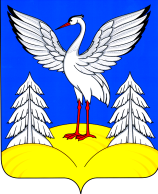 АдминистрацияБатаминского муниципального образования                    П О С Т А Н О В Л Е Н И Е08 февраля 2012 года                            № 10                                             с. БатамаОб утверждении административного регламентапо предоставлению муниципальной услуги «Предоставление информации об объектах недвижимого имущества, находящихся в муниципальной собственности и предназначенных для сдачи в аренду».       В целях реализации административной реформы на территории Батаминского  муниципального образования,  на основании Федерального закона «Об организации предоставления государственных и муниципальных услуг» №210-ФЗ от 27.07.2010г., руководствуясь постановлением главы администрации Батаминского муниципального образования № 19 от 22.08.2011 «О порядке формирования и ведения реестра муниципальных услуг Батаминского муниципального образования», постановлением главы Батаминского  муниципального образования  от 11.01.2012г. №29 «Об утверждении Порядка разработки и утверждения административных регламентов предоставления муниципальных услуг Батаминского  муниципального образования», ст. 23, 46 Устава Батаминского  муниципального образования,  ПОСТАНОВЛЯЮ:Утвердить административный регламент по предоставлению муниципальной услуги «Предоставление информации об объектах недвижимого имущества, находящихся в муниципальной собственности и предназначенных для сдачи в аренду» (прилагается).Главному специалисту по управлению муниципальным имуществом  (Калинина Т.С.) опубликовать настоящее постановление  в средствах массовой      информации.Контроль исполнения настоящего постановления оставляю за собой.     Н.М.СорокинаУтвержден Постановлением главы администрации Батаминского МО от 08.02.2012 г. № 10Административный регламентпо предоставлению муниципальной услуги «Предоставление информации об объектах недвижимого имущества, находящихся в муниципальной собственности и предназначенных для сдачи в аренду».1. Общие положения1.1. Административный регламент по предоставлению муниципальной услуги «Предоставление информации об объектах недвижимого имущества, находящихся в муниципальной собственности и предназначенных для сдачи в аренду» (далее – Административный регламент), разработан в целях оптимизации, повышения качества предоставления и доступности получения муниципальной услуги по предоставлению информации об объектах недвижимого имущества, находящихся в муниципальной собственности и предназначенных для сдачи в аренду (далее – муниципальная услуга).1.2. Административный регламент устанавливает стандарт предоставления муниципальной услуги, состав, последовательность и сроки выполнения административных процедур предоставления муниципальной услуги, требования к порядку их выполнения, порядок и формы контроля за предоставлением муниципальной услуги, порядок обжалования заявителями решений и действий (бездействия) должностных лиц, а также принимаемых ими решений при предоставлении муниципальной услуги.2. Стандарт предоставления муниципальной услуги 2.1. Наименование муниципальной услуги: предоставление информации об объектах недвижимого имущества, находящихся в муниципальной собственности и предназначенных для сдачи в аренду.2.2. Муниципальная услуга предоставляется Администрацией Батаминского муниципального образования (далее – Администрация). Процедура предоставления муниципальной услуги осуществляется главным специалистом администрации по управлению муниципальным имуществом.2.3. Правовые основания для предоставления муниципальной услуги.Предоставление муниципальной услуги осуществляется в соответствии с:Конституцией Российской Федерации от 12.12.93;Гражданским кодексом Российской Федерации (часть первая); Федеральным законом от 26.07.2006 № 135-ФЗ «О защите конкуренции»; Федеральным законом от 02.05.2006 № 59-ФЗ «О порядке рассмотрения обращений граждан Российской Федерации»; Федеральным законом от 09.02.2009 № 8-ФЗ «Об обеспечении доступа к информации о деятельности государственных органов и органов местного самоуправления»; 2.4. Результатом предоставления муниципальной услуги является:- предоставление информации об объектах недвижимого имущества, находящихся в муниципальной собственности и предназначенных для сдачи в аренду (далее - информация);- отказ заявителю в предоставлении муниципальной услуги.2.5. Заявителями на предоставление муниципальной услуги являются юридические лица и физические лица, в том числе индивидуальные предприниматели.При предоставлении муниципальной услуги от имени заявителей вправе выступать их законные представители или их представители по доверенности.2.6. Порядок информирования о правилах предоставления муниципальной услуги.2.6.1.  Место нахождения: с. Батама, улица Ленина дом 40.          Почтовый адрес Администрации  Батаминского муниципального образования: 665361, Иркутская область, Зиминский  район, село Батама, улица Ленина дом 40, администрация  Батаминского муниципального образования      График работы  инспектора:2.6.2. Адрес официального сайта Администрации района в сети Интернет, содержащий информацию о предоставлении муниципальной услуги, адрес электронной почты отдела имущественных и земельных отношений:адрес официального сайта Администрации:    batamasp@mail.ru2.6.3. Порядок получения заявителями информации по вопросам предоставления муниципальной услуги.Для получения информации по вопросам предоставления муниципальной услуги заявители обращаются в отдел имущественных и земельных отношений:лично в часы приема: понедельник – пятница с 08:00 до 12:00 и с 13:00 до 17:00;по телефону 8 395 54 27-2-74 в соответствии с режимом работы администрации;в письменном виде почтовым отправлением в адрес Администрации Батаминского МО.Информирование заявителей по вопросам предоставления муниципальной услуги проводится в двух формах: устное (лично или по телефону) и письменное.В случае устного обращения (лично или по телефону) заявителя за информацией по вопросам предоставления муниципальной услуги сотрудники отдела имущественных и земельных отношений осуществляют устное информирование (лично или по телефону) обратившегося за информацией заявителя.Устное информирование каждого обратившегося за информацией заявителя осуществляется не более 30 минут.В случае, если для подготовки ответа на устное обращение требуется продолжительное время, сотрудник отдела имущественных и земельных отношений, осуществляющий устное информирование, предлагает заявителю направить в адрес Администрации района письменное обращение о предоставлении письменной информации по вопросам предоставления муниципальной услуги, либо предлагает назначить другое удобное для заявителя время для устного информирования.Письменное информирование заявителя осуществляется при получении от него письменного обращения о предоставлении письменной информации по вопросам предоставления муниципальной услуги. Ответ на обращение готовится в течение 30 дней со дня регистрации в Администрации района такого обращения.Письменный ответ на обращение должен содержать фамилию и номер телефона исполнителя и направляться по почтовому адресу, указанному в обращении.В случае, если в обращении не указаны фамилия заявителя, направившего обращение, и почтовый адрес, по которому должен быть направлен ответ, ответ на обращение не дается.2.6.4. Порядок, форма и место размещения информации, указанной в пунктах 2.6.1-2.6.3 Административного регламента.Информация, указанная в пунктах 2.6.1-2.6.3 Административного регламента, размещается:          в электронном виде в сети Интернет на официальном сайте администрации Батаминского МО Зиминского района Иркутской области;2.7. Сроки предоставления муниципальной услуги.2.7.1. Максимальный срок предоставления муниципальной услуги составляет 30 календарных дней со дня регистрации в Администрации заявления заявителя.2.7.2. Сроки прохождения отдельных административных процедур указаны в разделе 3 Административного регламента.2.7.3. Время ожидания заявителя в очереди при подаче или получении документов при предоставлении муниципальной услуги составляет не более 15 минут.2.8. Перечень оснований для отказа заявителю в предоставлении муниципальной услуги:содержание заявления не позволяет установить запрашиваемую информацию;в заявлении не указаны данные заявителя (фамилия, имя, отчество физического лица, наименование юридического лица, почтовый адрес, адрес электронной почты для направления ответа на заявление либо номер телефона, по которому можно связаться с заявителем) или невозможности их прочесть; отсутствует подпись заявителя;запрашиваемая заявителем информация не относится к информации об объектах недвижимого имущества, находящихся в муниципальной собственности и предназначенных для сдачи в аренду;запрашиваемая заявителем информация относится к информации ограниченного доступа.2.9. Перечень документов, необходимых для предоставления муниципальной услуги.Для получения информации заявителем предоставляется лично или направляется почтовым отправлением, электронной почтой заявление о предоставлении информации.В заявлении указываются:сведения о заявителе, в том числе:фамилия, имя, отчество физического лица либо наименование юридического лица, почтовый адрес, по которому должен быть направлен ответ, место нахождения юридического лица;сведения о документах, уполномочивающих представителя физического лица или юридического лица подавать от их имени заявление;подпись заявителя - физического лица либо руководителя юридического лица, иного уполномоченного лица.При обращении за получением муниципальной услуги от имени заявителя его представителя, последний предоставляет документ, удостоверяющий личность и документ, подтверждающий его полномочия на представление интересов заявителя.2.10. Предоставление муниципальной услуги является для заявителей бесплатным.3. Административные процедуры предоставления муниципальной услуги3.1. Предоставление муниципальной услуги при письменном обращении заявителя включает в себя следующие административные процедуры:прием и регистрацию заявления о предоставлении информации об объектах недвижимого имущества, находящихся в муниципальной собственности и предназначенных для сдачи в аренду (далее - заявление);рассмотрение заявления и предоставление информации.3.1.1. Прием и регистрация заявления.Основанием для начала административной процедуры по приему и регистрации заявления является предоставление заявителем в Администрацию района заявления лично либо направление заявления в Администрацию района посредством почтовой или электронной связи.Специалист Администрации района, ответственный за прием и регистрацию заявления, в течение одного рабочего дня регистрирует заявление.Результат административной процедуры по приему и регистрации заявления: прием и регистрация заявления.3.1.2. Рассмотрение заявления и представление информации заявителю или отказ в представлении информации.Основанием для административной процедуры является прием и регистрация заявления заявителя.Специалист отдела имущественных и земельных отношений, ответственный за предоставление информации, в течение семи рабочих дней со дня регистрации заявления рассматривает его на наличие оснований для отказа в предоставлении муниципальной услуги, указанных в пункте 2.8 Административного регламента.В случае наличия оснований для отказа в предоставлении муниципальной услуги специалист отдела имущественных и земельных отношений, ответственный за предоставление информации, в течение 30 дней со дня регистрации заявления информирует заявителя об отказе в предоставлении муниципальной услуги в письменном или электронном виде.В случае отсутствия оснований для отказа в предоставлении муниципальной услуги специалист отдела имущественных и земельных отношений, ответственный за предоставление информации, подготавливает информацию в течение 25 дней со дня регистрации заявления и представляет на подпись Главе района (заместителю главы Администрации района).В течение 1 рабочего дня со дня подписания Главой района (заместителем главы Администрации района) специалист отдела имущественных и земельных отношений, ответственный за предоставление информации, направляет информацию в письменном или электронном виде заявителю.Результат административной процедуры по рассмотрению заявления и предоставлению информации: направление заявителю информации либо уведомления об отказе в ее предоставлении.3.2. Предоставление муниципальной услуги при личном обращении заявителя.Основанием для начала административной процедуры является непосредственное устное обращение заявителя о предоставлении информации в отдел имущественных и земельных отношений.Специалист отдела имущественных и земельных отношений, ответственный за предоставление информации, уточняет, какую информацию хочет получить заявитель, и определяет, относится ли указанный запрос к информированию об объектах недвижимого имущества, находящихся в муниципальной собственности и предназначенных для сдачи в аренду.Специалист отдела имущественных и земельных отношений, ответственный за предоставление информации, предоставляет возможность заявителю ознакомиться с информацией в электронном виде (официальный сайт в сети Интернет) либо отвечает на поставленные заявителем вопросы об объектах недвижимого имущества, находящихся в муниципальной собственности и предназначенных для сдачи в аренду.Максимальное время предоставления муниципальной услуги при личном обращении заявителя не должно превышать 30 минут.Результатом административной процедуры является предоставление заявителю информации об объектах недвижимого имущества, находящихся в муниципальной собственности и предназначенных для сдачи в аренду.3.3. Предоставление муниципальной услуги при публичном информировании.Основанием для начала административной процедуры при публичном информировании по предоставлению муниципальной услуги в электронном виде на официальном сайте Администрации Батаминского МО Зиминского района Иркутской области в сети Интернет информации об объектах недвижимого имущества, находящихся в муниципальной собственности и предназначенных для сдачи в аренду является решение рабочей группы по рассмотрению вопросов, связанных с использованием муниципального имущества Батаминского МО, свободного от прав третьих лиц (далее – рабочая группа) о возможности сдачи недвижимого имущества в аренду.Специалист администрации , ответственный за размещение информации в сети Интернет об объектах недвижимого имущества, находящихся в муниципальной собственности и предназначенных для сдачи в аренду, размещает информацию в сети Интернет на официальном сайте Администрации Батаминского МО  в течение 5 рабочих дней со дня принятия рабочей группой решения о возможности сдачи недвижимого имущества в аренду.Результат административной процедуры: размещение информации об объектах недвижимого имущества, находящихся в муниципальной собственности и предназначенных для сдачи в аренду на официальном сайте Администрации Батаминского МО в сети Интернет.4. Порядок и формы контроля за предоставлением муниципальной услуги4.1. Порядок осуществления текущего контроля за соблюдением и исполнением ответственными должностными лицами положений Административного регламента и иных нормативных правовых актов, устанавливающих требования к предоставлению муниципальной услуги, а также принятием решений ответственными лицами (далее – текущий контроль).4.1.1. Текущий контроль осуществляется:Главой Батаминского МО;уполномоченным заместителем главы Администрации района;главным специалистом администрации по управлению муниципальным имуществом.4.1.2. Текущий контроль осуществляется лицами, указанными в пункте 4.1.1. Административного регламента, путем проведения ежедневных проверок соблюдения и исполнения ответственными должностными лицами, участвующими в предоставлении муниципальной услуги, положений Административного регламента и иных нормативных правовых актов, устанавливающих требования к предоставлению муниципальной услуги.4.1.3. По результатам проведения текущего контроля, в случае выявления нарушений требований к предоставлению муниципальной услуги, установленных Административным регламентом и иными нормативными правовыми актами, виновные лица привлекаются к ответственности в соответствии с законодательством Российской Федерации.4.2. Порядок и периодичность осуществления плановых и внеплановых проверок полноты и качества предоставления муниципальной услуги, в том числе порядок и формы контроля за полнотой и качеством предоставления муниципальной услуги.4.2.1. Для осуществления контроля за полнотой и качеством предоставления муниципальной услуги, выявления и установления нарушений прав заявителей, принятия решений об устранении соответствующих нарушений проводятся плановые и внеплановые проверки предоставления муниципальной услуги.4.2.2. Для проведения плановых и внеплановых проверок предоставления муниципальной услуги приказом Главы Песчанокопского района формируется комиссия.4.2.3. Плановые проверки проводятся на основании приказа Главы Батаминского МО не реже одного раза в два года.4.2.4. Внеплановые проверки проводятся по конкретному обращению заявителя.В случае проведения внеплановой проверки по конкретному обращению заявителя, в течение 30 дней со дня регистрации письменного обращения обратившемуся заявителю направляется по почте информация о результатах проверки, проведенной по обращению.4.2.5. Результаты проверки оформляются в виде акта, в котором отмечаются выявленные недостатки и указываются предложения по их устранению.Акт подписывается всеми членами комиссии.4.2.6. По результатам проведения проверок полноты и качества предоставления муниципальной услуги, в случае выявления нарушений прав заявителей виновные лица привлекаются к ответственности в соответствии с законодательством Российской Федерации.4.3. Требования к порядку и формам контроля за предоставлением муниципальной услуги со стороны граждан, их объединений и организаций.4.3.1. Граждане, их объединения и организации вправе направить письменное обращение с просьбой о проведении проверки соблюдения и исполнения положений Административного регламента, нормативных правовых актов, устанавливающих требования к предоставлению муниципальной услуги, полноты и качества предоставления муниципальной услуги в случае нарушения прав и законных интересов заявителей при предоставлении муниципальной услуги.4.3.2. В течение 30 дней со дня регистрации письменных обращений от граждан, их объединений или организаций, обратившимся лицам направляется по почте информация о результатах проведенной проверки.5. Порядок обжалования заявителями решений и действий (бездействия) должностных лиц, а также принимаемых ими решений при предоставлении муниципальной услуги5.1. Заявители вправе обжаловать действия (бездействие) должностных лиц, принимающих участие в предоставлении муниципальной услуги, а также решения, принимаемые такими лицами в ходе предоставления муниципальной услуги, в досудебном (внесудебном) порядке.5.1.1. Заявители вправе обратиться с жалобой на действия (бездействие) должностных лиц, принимающих участие в предоставлении муниципальной услуги, а также решения, принимаемые такими лицами в ходе предоставления муниципальной услуги (далее – жалоба) в письменной (устной) форме лично или направить жалобу по почте.5.1.2. Основаниями для начала процедуры досудебного (внесудебного) обжалования являются:обращение заявителя в Администрацию лично с жалобой в письменной (устной) форме;поступление в Администрацию жалобы в письменной форме по почте.5.1.3. Заявители вправе обжаловать в досудебном (внесудебном) порядке действия (бездействие) и решения должностных лиц Администрации, уполномоченному заместителю главы Администрации.5.1.4. При подаче жалобы заявитель вправе получить в Администрации района следующую информацию, необходимую для обоснования и рассмотрения жалобы:о местонахождении Администрации;сведения о режиме работы Администрации;о графике приема заявителей Главой Батаминского МО, уполномоченным заместителем главы Администрации;о перечне номеров телефонов для получения сведений о прохождении процедур рассмотрения жалобы;о входящем номере, под которым зарегистрирована жалоба в Администрации района;о сроке рассмотрения жалобы;о принятых промежуточных решениях (принятие к рассмотрению, истребование документов).При подаче жалобы заявитель вправе получить в Администрации копии документов, подтверждающих обжалуемое действие (бездействие) должностного лица Администрации.5.1.5. Запись заявителей на личный прием к Главе Батаминского МО, уполномоченному заместителю главы Администрации, в том числе для рассмотрения устной жалобы, осуществляется при личном обращении и (или) при обращении по номерам телефонов, которые размещаются на официальном интернет-сайте и информационных стендах Администрации.5.1.6. При обращении заявителя с жалобой в устной форме, содержание устного обращения заносится в карточку личного приема заявителя. В случае, если изложенные в устном обращении факты и обстоятельства являются очевидными и не требуют дополнительной проверки, ответ на обращение с согласия заявителя дается устно в ходе личного приема, о чем делается запись в карточке личного приема заявителя. В остальных случаях дается письменный ответ по существу поставленных в обращении вопросов.5.1.7. При обращении заявителя с жалобой в письменной форме срок рассмотрения жалобы заявителя не должен превышать 30 календарных дней с даты ее регистрации в Администрации.При проведении проверки, а также в случае направления запроса в иные органы и организации для получения документов, необходимых для рассмотрения жалобы, Глава Батаминского МО  вправе продлить срок рассмотрения жалобы не более чем на 30 календарных дней с письменным уведомлением об этом заявителя.Письменная жалоба, содержащая вопросы, решение которых не входит в компетенцию Администрации Батаминского МО, направляется в течение семи дней со дня ее регистрации в Администрации Батаминского МО в соответствующий орган или соответствующему должностному лицу, в компетенцию которых входит решение поставленных в жалобе вопросов, с одновременным письменным уведомлением заявителя, направившего жалобу, о переадресации жалобы, за исключением случая, если текст письменной жалобы не поддается прочтению.5.1.8. Жалоба заявителя в письменной форме должна содержать следующую информацию:фамилию, имя, отчество (последнее - при наличии) заявителя, которым подается жалоба, почтовый адрес, по которому должен быть направлен ответ, уведомление о переадресации жалобы;наименование органа, в который направляется жалоба, либо фамилию, имя и отчество должностного лица, либо должность соответствующего лица;суть жалобы;личную подпись и дату.К жалобе заявитель вправе приложить копии документов, подтверждающих изложенные в ней обстоятельства. В этом случае в жалобе приводится перечень прилагаемых к ней документов.5.1.9. Порядок рассмотрения жалобы заявителя, основания для отказа в рассмотрении жалобы:в случае если в жалобе не указаны фамилия заявителя, направившего жалобу, и почтовый адрес, по которому должен быть направлен ответ, ответ на жалобу не дается. Если в указанной жалобе содержатся сведения о подготавливаемом, совершаемом или совершенном противоправном деянии, а также о лице, его подготавливающем, совершающем или совершившем, жалоба подлежит направлению в государственный орган в соответствии с его компетенцией;жалобу, в которой содержатся нецензурные либо оскорбительные выражения, угрозы жизни, здоровью и имуществу должностного лица Администрации, а также членов его семьи, Глава Батаминского МО вправе оставить без ответа по существу поставленных в ней вопросов и сообщить письменно заявителю, направившему жалобу, о недопустимости злоупотребления правом;если текст жалобы не поддается прочтению, ответ на жалобу не дается, о чем письменно сообщается заявителю, ее направившему, если его фамилия и почтовый адрес поддаются прочтению;если в жалобе заявителя содержится вопрос, на который ему многократно давались письменные ответы по существу в связи с ранее направляемыми жалобами, и при этом в жалобе не приводятся новые доводы или обстоятельства, Глава Батаминского МО вправе принимать решение о безосновательности очередного обращения и прекращении переписки с заявителем по данному вопросу при условии, что указанная жалоба и ранее направляемые жалобы направлялись в один и тот же орган или одному и тому же должностному лицу. О данном решении уведомляется письменно заявитель, направивший жалобу;в случае если ответ по существу поставленного в жалобе вопроса не может быть дан без разглашения сведений, составляющих государственную или иную охраняемую федеральным законом тайну, заявителю, направившему жалобу, письменно сообщается о невозможности дать ответ по существу поставленного в ней вопроса в связи с недопустимостью разглашения указанных сведений;в случае если причины, по которым ответ по существу поставленных в жалобе вопросов не мог быть дан, в последующем были устранены, заявитель вправе вновь направить жалобу в адрес Администрации Батаминского МО.5.1.10. По результатам рассмотрения жалобы Глава Батаминского МО принимает решение об удовлетворении требований заявителя либо об отказе в их удовлетворении, о чем заявителю дается письменный ответ.5.2. Заявители вправе обжаловать действия (бездействие) должностных лиц, принимающих участие в предоставлении муниципальной услуги, а также решения, принимаемые такими лицами в ходе предоставления муниципальной услуги, в судебном порядке.5.2.1. Заявители вправе обратиться с заявлением об оспаривании решения, действий (бездействия) должностных лиц, принимающих участие в предоставлении муниципальной услуги, в Арбитражный суд Иркутской области.5.2.2. Заявители вправе обратиться в суд с заявлением в течение трех месяцев со дня, когда им стало известно о нарушении их прав и свобод.Дни приёмаВремя приёмаперерывПонедельникс 8.00 час.  до 17.00 час.с 12.00 час.  до 13.00 час.Вторникс 8.00 час.  до 17.00 час.с 12.00 час.  до 13.00 час.Средаприема нет.приема нет.Четверг с 8.00 час. до 17.00 часс 12.00 час до 13.00 час.Пятницас  час.  до  час.-Суббота, Воскресеньевыходные днивыходные дни